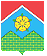 СОВЕТ ДЕПУТАТОВПОСЕЛЕНИЯ МОСКОВСКИЙРЕШЕНИЕО рассмотрении проекта планировки территории в районе деревни Мешково поселения Московский Руководствуясь Федеральным законом от 06.10.2003 №131-ФЗ «Об общих принципах организации местного самоуправления в Российской Федерации», Уставом поселения Московский, рассмотрев обращение префектуры Троицкого и Новомосковского административных округов города Москвы от 22.04.2015 № 09-01-25-915/5,Совет депутатов решил:Согласовать с учетом предложений (приложение к настоящему решению) прилагаемыйпроект планировки территории на участке 14/1 в районе деревни Мешково  поселения Московский.Направить настоящее решение в префектуру Троицкого и Новомосковского административных округов города Москвы. Контроль заисполнениемнастоящегорешения возложить на главу поселения Чирина В.Ю. Глава поселения                                                                                                                     В.Ю. ЧиринПриложение к решению                                                                                                                                                                  Совета депутатов поселения Московскийот 23.04.2015 № 1/25Предложения к проекту планировки территории в районе деревни Мешковопоселения Московский 1. При утверждении проекта планировки территории в районе деревни Мешково учесть технологическое подключение  жилых домов, расположенных в населенных пунктах: деревня Мешково и деревня Лапшинка к централизованным системам водоснабжения и водоотведения. от23.04.2015№1/25